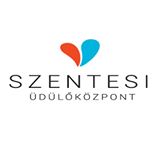 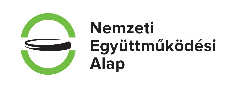 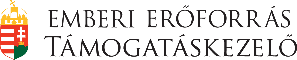 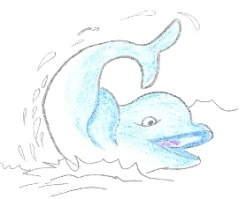 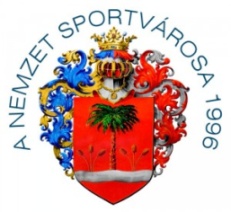 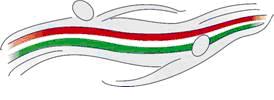 V. Évindító Nemzetközi Szenior ÚszóversenyOrszágos Bajnokság az 1500 méteres gyorsúszásbanSzentes, 2020. 01. 18. szombatA verseny rendezője:      Szentesi Delfin Egészségmegőrző Sport Club			Magyar Szenior Úszók Országos Szövetsége			Szentesi Üdülőközpont Nonprofit KftEmberi Erőforrás Támogatáskezelő Nemzeti Együttműködési Alap pályázata A verseny helye: 	Szentes, Üdülőközpont, Dr. Rébeli Szabó József Városi Sportuszoda, Csallány Gábor part 4. Fedett, 50m-es, 10 pályás, elektromos időmérés (Colorado Time Systems) 			Vízhőmérséklet: 26,2-27,0 Celsius fokA verseny célja: 	A felnőtt lakosság rendszeres testmozgásának elősegítése, az egészség fenntartása, megőrzése, az úszás népszerűsítése, a hazai és nemzetközi kapcsolatok ápolása, elősegítése, versenyzési, felkészülési lehetőség biztosítása a szenior korú versenyzők számára.	Évindító verseny hosszú távú úszóverseny, sprint bajnokság és összetett sprintverseny	A magyar szenior úszás 50. évének méltó megünnepléseSportorvosi vizsgálat:    	Nem kötelező, de erősen ajánlott. Mindenkinek saját felelőssége, hogy csak megfelelő fizikai és egészségi állapotban vállalja a versenyzést. A délelőtti verseny várható kezdési időpontja és lebonyolítási rendje:A nevezések számától és a nevezési időktől függően 930 - 1000 óra körül várható. A beérkezett nevezések után tudjuk a délelőtti versenyek kezdési idejét pontosan közölni. A verseny napja előtt legalább 3 nappal a szenior úszók és a Szentesi Üdülőközpont facebook oldalára, feltesszük a kezdés időpontját és a tervezett futambeosztást. Az 1500 méteres gyorsúszás legjobb magyar résztvevője minden korosztályban magyar bajnok.A várható nevezők nagy létszáma miatt csak a legjobb nevezési idővel nevezett 10 férfi és női úszónak tudjuk biztosítani azt, hogy egyedül úszik egy pályán, s idejét elektromos időméréssel mérjük. A többi versenyzőnek valószínűleg osztoznia kell a pályán még egy úszótársával, idejüket kézi időméréssel mérjük. A leggyengébb idővel nevezett férfi és női versenyzők együtt úsznak időtakarékosság miatt. Ez a futam a legjobb férfi futam után kerül lebonyolításra. Kérjük, hogy mindenki valós idővel nevezzen! A versenytávot végig gyorsúszásban kérjük teljesíteni!Fontos, hogy azok, akik várhatóan országos csúcsot fognak úszni, azok a futam indítása előtt a vezető időmérőnek jelezzék csúcsjavítási szándékukat (formanyomtatvány kitöltésével és leadásával), hogy hitelesítéshez szükséges időmérők számát biztosítani tudjuk. Kérjük, azokat az úszókat, akik csúcsot döntöttek bármelyik számban, jelezzék a versenybíróság elnökénél, hogy megkönnyítsék a jegyzőkönyv vezetését. (1500 m közben a résztávokon csúcsot döntők is egy másik formanyomtatvány kitöltésével!)Versenyprogram:Melegítés: kb. 900 órától, az első 1500 méteres futam kezdési ideje előtt 30 perccel1. 1500 m férfi gyorsúszás 2. 1500 m női gyorsúszásMelegítés kb. 1400-tól 1420-ig. Ünnepélyes megnyitó 1425. Délutáni verseny kezdése 14303. 50 m férfi gyorsúszás4. 50 m női gyorsúszás5. 50 m férfi mellúszás6. 50 m női mellúszás 7. 50 m férfi hátúszás 8. 50 m női hátúszás9. 50 m férfi pillangóúszás10. 50 m női pillangóúszás11. 200 m férfi hátúszás12. 200 m női hátúszás13. 4x100 m mix vegyes váltóKorcsoportok: 		I. kcs			25-29		1991- 1995 			II. kcs			30-34		1986 - 1990III. kcs			35-39		1981 - 1985IV. kcs			40-44		1976 - 1980V. kcs			45-49		1971 - 1975VI. kcs			50-54		1966- 1970VII. kcs.		55-59		1961-  1965VIII. kcs		60-64		1956 - 1960IX. kcs			65-69		1951 - 1955X. kcs			70-74		1946 - 1950XI. kcs			75-79		1941 - 1945XII. kcs			80-84		1936 - 1940XIII. kcs 		85-89		1931 - 1935XIV. kcs		90-94		1926 - 1930Díjazás, különdíj:	Az 1 – 3. helyezett éremdíjazásban részesül minden korcsoportban, valamennyi versenyszámban. 	A négy sprint versenyszámban a relatív százalékos értékek pontszámát összesítve a legtöbb pontot elérő férfi és női versenyező az összetett sprintverseny győzteseinek járó kupát veheti át	A magyar szenior úszás 50. évének emlékére azok, akik 50 méteren minden úszásnemben indulnak és teljesítik a távot, emlékérmet kapnak a helyezéstől függetlenülNevezés: 		Elektronikusan: www.szeniorob.hu oldalon 2019. december 28-tól 		Információ:		Pólyáné Téli Éva  			e-mail: delfin_esc@freemail.hu   Tel: +36-63-314 998 este és hétvégén. Nevezési határidő:      2020. január 8. (Későbbi nevezéseket csak az üres  pályákra tudunk elfogadni.) Nevezési díj: 	50 méteres egyéni számok: 1000,- Ft / szám. A 70 év felettieknek egy sprint szám ingyenes, a fogyatékkal élő versenyzők a sprint számokban nem fizetnek nevezési díjat! Az 1500 méteres gyorsúszásban a nevezési díj 1500 Ft/rajt minden induló versenyző részére.  A nevezési díj befizetése 2018.01.19-én 10:00-tól -1330 óráig a helyszínenSzentes, 2019. november13.				Szabó Zoltán Ferenc				Takács László			      Szentes Város Polgármestere			    A versenybíróság elnöke				Szabó Imre					Pólyáné Téli Éva			A Szentesi Delfin ESC elnöke	                                     A verseny főszervezője